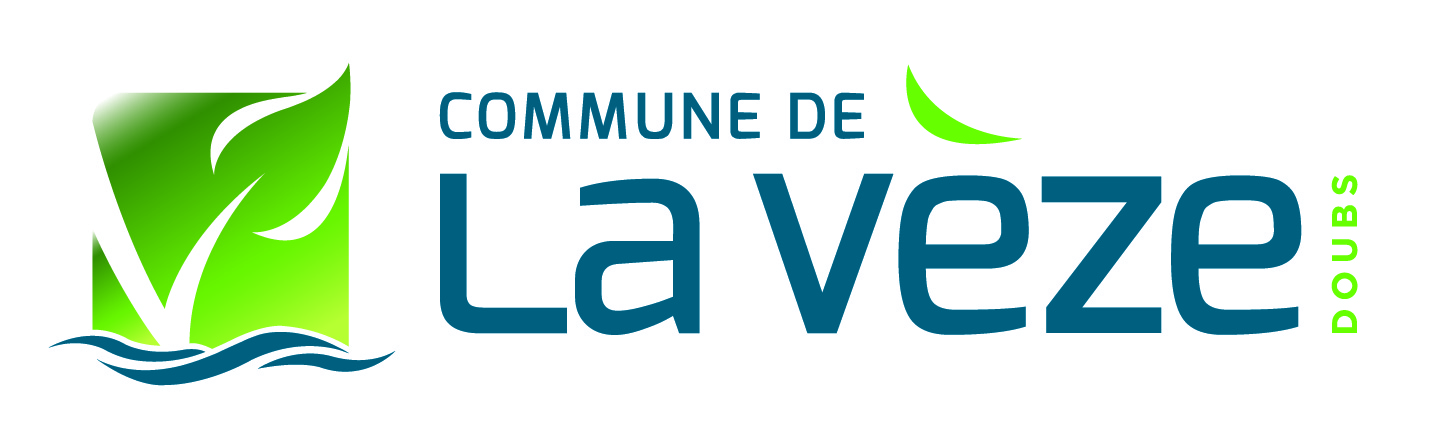 BIBLIOTHÈQUE MUNICIPALENouveautés à découvrir dès le 22 novembre 2019Romans adultes :« Un secret au goût de gentiane » 	de Marie-Thérèse Boiteux«Soif »					de Amélie Nothomb« Pour un instant d'éternité »		de  Gilles Legardinier« La panthère des neiges »		de Sylvain TESSON« Le bal des folles» 			de Victoria Mas« Je ne suis pas seul à être seul »	de Jean-Louis Fournier«  Les Amazones»			de Jim Fergus 	(Mille femmes blanches 3/3)«  Eden »				de Monica Sabolo«  Les altruistes »			de Andrew RidckerBandes dessinées pour tous :« La fille de Vercingétorix »« Des bêtes » n°7«  Dad » n° 1 à 6Et, c’est  bientôt Noël ! Venez découvrir un choix de livres pour les plus jeunes sur ce thème N'hésitez pas à pousser la porte de votre bibliothèque les mercredis et vendredis. Vous y trouverez des magazines*, une boisson chaude, un petit moment au calme et un choix de lecture – plus de 1300 ouvrages tous âges confondus - que vous pourrez encore améliorer en nous indiquant vos centres d'intérêt. A bientôt !Arlette, Catherine, Michèle et Michelle*GEO Magazine, Ça m'intéresse, Que choisir et La Presse Bisontine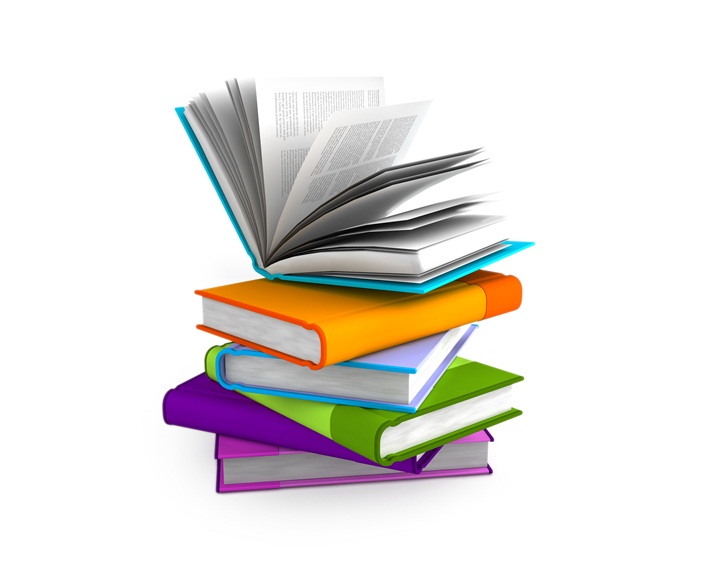 